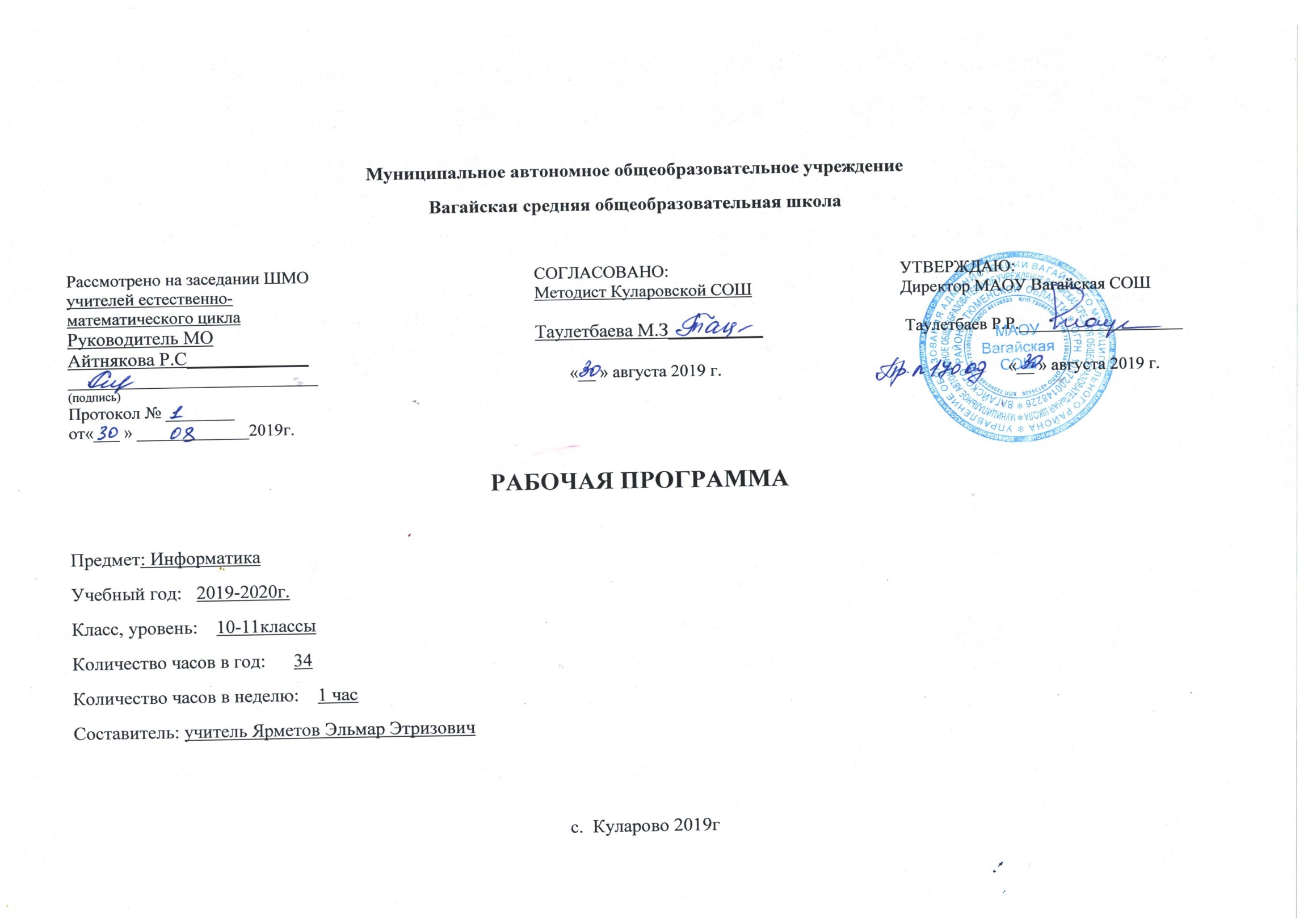 Пояснительная запискаНормативно-правовые документы        Рабочая программа составлена на основе следующих документов:Федерального Закона «Об образовании в Российской Федерации» от 29.12. 2012 № 273 (в редакции от 26.07.2019 г); Приказа Минобразования России от 05.03.2004 №1089 «Об утверждении федерального компонента государственных образовательных стандартов начального общего, основного общего и среднего (полного) общего образования» (в редакции от 07.06.2017),  Примерной программы среднего общего образования по информатике, Учебного плана среднего общего образования Муниципального автономного общего учреждения  Вагайская средней общеобразовательной школы Вагайского района Тюменской области Авторской программы  по информатике, разработанной авторами учебников Семакиным И.Г., Залоговой Л.А., Русаковым С.В., Шестаковой Л.В.Сведения о примерной программе (и/или авторской)Рабочая программа по информатике и ИКТ для учащихся 10-11 класса составлена на основе авторской программы  Семакина И.Г.   с учетом примерной программы среднего (полного) общего образования по курсу «Информатика и ИКТ» на базовом уровнеИнформация об используемом учебникеИзучение курса обеспечивается учебно-методическим комплексом, выпускаемым  издательством «БИНОМ. Лаборатория знаний» (2008 г.), включающим в себя:Семакин И.Г., Хеннер Е.К. Информатика и ИКТ. Базовый уровень: учебник для 10-11 классов.Семакин И.Г., Хеннер Е.К., Шеина Т.Ю. Информатика и ИКТ. Базовый уровень: практикум для 10-11 классов.Семакин И.Г., Хеннер Е.К. Информатика и ИКТ. Базовый уровень. 10-11 классы: методическое пособие.Информатика. Задачник-практикум. В 2 т. / под ред. И.Г.Семакина, Е.К.Хеннера.Учебник и компьютерный практикум в совокупности обеспечивают выполнение всех требований образовательного стандарта и примерной программы в их теоретической  и практической  составляющих: освоение системы базовых знаний,  овладение умениями информационной деятельности,  развитие и  воспитание учащихся,  применение опыта использования ИКТ в различных сферах индивидуальной деятельности.      Планируемые результаты подготовки обучающихся по информатике и ИКТзнать/понимать1. Объяснять различные подходы к определению понятия "информация".2. Различать методы измерения количества информации: вероятностный и алфавитный. Знать единицы измерения информации.3.Назначение наиболее распространенных средств автоматизации информационной деятельности (текстовых редакторов, текстовых процессоров, графических редакторов, электронных таблиц, баз данных, компьютерных сетей.4. Назначение и виды информационных моделей, описывающих реальные объекты или процессы.5. Использование алгоритма как модели автоматизации деятельностиуметь1. Оценивать достоверность информации, сопоставляя различные источники.2. Распознавать информационные процессы в различных системах.3. Использовать готовые информационные модели, оценивать их соответствие реальному объекту и целям моделирования.4. Осуществлять выбор способа представления информации в соответствии с поставленной задачей.5. Иллюстрировать учебные работы с использованием средств информационных технологий.6. Создавать информационные объекты сложной структуры, в том числе гипертекстовые.7. Просматривать, создавать, редактировать, сохранять записи в базах данных.8. Осуществлять поиск информации в базах данных, компьютерных сетях и пр.9. Представлять числовую информацию различными способами (таблица, массив, график, диаграмма и пр.)10. Соблюдать правила техники безопасности и гигиенические рекомендации при использовании средств ИКТ.Использовать приобретенные знания и умения в практической деятельности и повседневной жизни для:1. эффективной организации индивидуального информационного пространства;2. автоматизации коммуникационной деятельности;3. эффективного применения информационных образовательных ресурсов в учебной деятельности.Основное содержание10 классИнформация и информационные процессы (9 часов)Системы, образованные взаимодействующими элементами, состояния элементов, обмен информацией между элементами, сигналы. Количество информации как мера уменьшения неопределенности знаний. Алфавитный подход к определению количества информации. Классификация информационных процессов. Выбор способа представления информации в соответствии с поставленной задачей. Универсальность дискретного (цифрового) представления информации. Двоичное представление информации.Поиск и систематизация информации. Хранение информации; выбор способа хранения информации.Передача информации в социальных, биологических и технических системах. Преобразование информации на основе формальных правил. Алгоритмизация как необходимое условие его автоматизации. Особенности запоминания, обработки и передачи информации человеком. Использование основных методов информатики и средств ИКТ при анализе процессов в обществе, природе и технике. Организация личной информационной среды. Защита информации. Практические работы (3 час)1. Измерение информации. Решение задач на определение количества информации, содержащейся в сообщении, при вероятностном и техническом (алфавитном) подходах.2. Информационные процессыРешение задач, связанных с выделением основных информационных процессов в реальных ситуациях (при анализе процессов в обществе, природе и технике).3. Кодирование информацииКодирование и декодирование сообщений по предложенным правилам.4. Поиск информацииФормирование запросов на поиск данных. Осуществление поиска информации на заданную тему в основных хранилищах информации.5. Защита информацииИспользование паролирования и архивирования для обеспечения защиты информации. Информационные модели и системы (13 часов)Моделирование как метод познания. Информационные (нематериальные) модели. Назначение и виды информационных моделей. Объект, субъект, цель моделирования. Оценка адекватности модели объекту и целям моделирования (на примерах задач различных предметных областей).Формализация задач из различных предметных областей. Структурирование данных. Структура данных как модель предметной области.Алгоритм как модель деятельности. Гипертекст как модель организации поисковых систем.Модель процесса управления. Цель управления, воздействия внешней среды. Управление как подготовка, принятие решения и выработка управляющего воздействия. Роль обратной связи в управлении. Замкнутые и разомкнутые системы управления. Самоуправляемые системы, их особенности. Понятие о сложных системах управления, принцип иерархичности систем. Самоорганизующиеся системы. Информационные основы управления.Использование информационных моделей в учебной и познавательной деятельности.Построение информационной модели для решения поставленной задачи. Практические работы (4 час)6. Моделирование и формализацияФормализация задач из различных предметных областей. Формализация текстовой информации. Представление данных в табличной форме. Представление информации в форме графа. Представление зависимостей в виде формул. Представление последовательности действий в форме блок-схемы.7. Исследование моделейИсследование учебных моделей: оценка адекватности модели объекту и целям моделирования (на примерах задач различных предметных областей). Исследование физических моделей. Исследование математических моделей. Исследование биологических моделей. Исследование геоинформационных моделей. Определение результата выполнения алгоритма по его блок-схеме.8. Информационные основы управленияМоделирование процессов управления в реальных системах; выявление каналов прямой и обратной связи и соответствующих информационных потоков. Управление работой формального исполнителя с помощью алгоритма. Информационные системы (5 часов)Понятие и типы информационных систем. Базы данных. Системы управления базами данных. Создание, ведение и использование баз данных при решении учебных и практических задач.Практическая работа (2 час)9. Информационные системы. СУБД.Знакомство с системой управления базами данных Access. Создание структуры табличной базы данных. Осуществление ввода и редактирования данных. Упорядочение данных в среде системы управления базами данных. Формирование запросов на поиск данных в среде системы управления базами данных. Создание, ведение и использование баз данных при решении учебных и практических задач.Компьютер как средство автоматизации информационных процессов (5 часов)Аппаратное и программное обеспечение компьютера. Архитектуры современных компьютеров. Многообразие операционных систем.Выбор конфигурации компьютера в зависимости от решаемой задачи. Программные средства создания информационных объектов, организация личного информационного пространства, защиты информации. Программные и аппаратные средства в различных видах профессиональной деятельности.Практическая работа (3 час)10. Компьютер и программное обеспечение.Выбор конфигурации компьютера в зависимости от решаемой задачи. Тестирование компьютера. Настройка BIOS и загрузка операционной системы. Работа с графическим интерфейсом Windows, стандартными и служебными приложениями, файловыми менеджерами, архиваторами и антивирусными программами.Резерв учебного времени – 2 час.Всего – 34 час.11 классКомпьютерные технологии представления информации (7 час) Универсальность дискретного (цифрового) представления информации. Двоичное представление информации в компьютере. Двоичная система счисления. Двоичная арифметика. Компьютерное представление целых и вещественных чисел. Представление текстовой информации в компьютере. Кодовые таблицы. Представление графической и звуковой информации: MIDI и цифровая запись. Практическая работа (2 час)11. Представление информации в компьютере.Решение задач и выполнение заданий на кодирование и упаковку текстовой, графической и звуковой информации. Запись чисел в различных системах счисления, перевод чисел из одной системы счисления в другую, вычисления в позиционных системах счисления. Представление целых и вещественных чисел в форматах с фиксированной и плавающей запятой. Средства и технологии создания и преобразования информационных объектов (12 часов).Текст как информационный объект. Автоматизированные средства и технологии организации текста. Основные приемы преобразования текстов. Гипертекстовое представление информации. Динамические (электронные) таблицы как информационные объекты. Средства и технологии работы с таблицами. Назначение и принципы работы электронных таблиц. Основные способы представления математических зависимостей между данными. Использование электронных таблиц для обработки числовых данных (на примере задач из различных предметных областей) Графические информационные объекты. Средства и технологии работы с графикой. Создание и редактирование графических информационных объектов средствами графических редакторов, систем презентационной и анимационной графики. Практическая работа (7 час)12. Создание и преобразование информационных объектов.Создание, редактирование и форматирование текстовых документов различного вида.Решение расчетных и оптимизационных задач с помощью электронных таблиц. Использование средств деловой графики для наглядного представления данных.Создание, редактирование и форматирование растровых и векторных графических изображений.Создание мультимедийной презентации.Средства и технологии обмена информацией с помощью компьютерных сетей (сетевые технологии) (10 часов)Локальные и глобальные компьютерные сети. Аппаратные и программные средства организации компьютерных сетей. Информационные услуги Интернета. Поисковые информационные системы. Организация поиска информации. Описание объекта для его последующего поиска. Знакомство с инструментальными средствами создания Web-сайтов. Форматирование текста и размещение графики. Структура и дизайн слайда. Тестирование и публикация Web-сайта.Практическая работа (5 час)13. Компьютерные сети.Подключение к Интернету. Настройка модема. Настройка почтовой программы Outlook Express. Работа с электронной почтой. Путешествие по Всемирной паутине. Настройка браузера. Работа с файловыми архивами. Формирование запросов на поиск информации в сети по ключевым словам, адекватным решаемой задаче. Разработка Web-сайта на заданную тему. Знакомство с инструментальными средствами создания Web-сайтов. Форматирование текста и размещение графики. Гиперссылки на Web-страницах. Тестирование и публикация Web-сайта.Основы социальной информатики (2 часа)Основные этапы становления информационного общества. Этические и правовые нормы информационной деятельности человека.Резерв учебного времени – 3 час.Всего – 34 час.Учебно-тематический план                                                       Календарно-тематическое планирование 10 классКалендарно-тематическое планирование 11 классПеречень учебно-методического и материально-технического обеспечения образовательного процесса.Литература для ученика10	класс1. Информатика. Базовый уровень: учебник для 10-11 классов / И.Г. Семакин., Е.К. Хеннер - М.: БИНОМ. Лаборатория знаний. 2019. - 264 с: ил.2. Информатика и ИКТ. Базовый уровень: практикум для 10-11 классов / И. Г. Семакин, Е.К. Хеннер, Т.Ю.     Шеина - М.: БИНОМ. Лаборатория Базовых Знаний, 2019.11	класс1. Информатика. Базовый уровень: учебник для 10-11     классов / И.Г. Семакин., Е.К. Хеннер - М.: БИНОМ. Лаборатория знаний. 2019. - 224 с: ил.2. Информатика и ИКТ. Базовый уровень: практикум для 10-11 классов / И. Г. Сема- кин, Е.К. Хеннер, Т.Ю.     Шеина - М.: БИНОМ. Лаборатория Базовых Знаний, 2007.Литература для учителя.1.Информатика и ИКТ. Базовый уровень 10-11 классы: методическое пособие / И.Г. Семакин, Е.К. Хеннен.     М,: БИНОМ. Лаборатория знаний, 2008. - 102 с.: ил.2. Информатика и информационно-коммуникационные технологии. Базовый уровень: учебник для 10-11        классов / И.Г. Семакин., Е.К. Хеннер - М.: БИНОМ. Лаборатория знаний. 2008. - 176 с: ил.3. Информатика и ИКТ. Базовый уровень: практикум для 10-11 классов / И. Г. Семакин, Е.К. Хеннер, Т.Ю.     Шеина - М.: БИНОМ. Лаборатория Базовых Знаний, 2007.Дополнительная литература1.	Белоусова Л. И. Сборник задач по курсу информатики. - М.: Издательство «Экзамен», 2007.2.	Буленок В.Г., Пьяных Е.Г. Сжатие и архивирование файлов в ОС Linux на примере Xarchiver и Ark (ПО           для сжатия и архивирования файлов): Учебное пособие — Москва: 2008. — 40 с.3.	Волков В.Б.Линукс Юниор: книга для учителя /- М.: ALT Linux, Издательский дом ДМК- пресс, 2009с.4.	Воронкова О. Б. Информатика: методическая копилка преподавателя. - Ростов н/Д: Феникс, 2007.5.	.Жексенаев А.Г. Основы работы в растровом редакторе GIMP (ПО для обработки и редактирования            растровой графики): Учебное пособие. — Москва: 2008. — 80 с.Ковригина Е.В. Создание и редактирование электронных таблиц в среде OpenOffice.org: Учебное пособие. - Москва: 2008. — 85 с.Ковригина Е.В., Литвинова А.В. Создание и редактирование мультимедийных презентаций в среде OpenOffice.org (ПО для создания и редактирования мультимедийных презентаций): Учебное пособие. — Москва, 2008. — 61 с.Литвинова А.В. Создание и редактирование текстов в среде OpenOffice.org (ПО для создания и редактирования текстов): Учебное пособие. - Москва 2008. — 59 с Пьяных Е.Г. Проектирование баз данных в среде OpenOffice.org (ПО для управления базами данных): Учебное пособие. — Москва: 2008. — 62 c.Машковцев И.В. Создание и редактирование Интернет-приложений с использованием Bluefish и Quanta Plus (ПО для создания и редактирования Интернет-приложений): Учебное пособие. - Москва: 2008. - 74 Немчанинова Ю.П. Обработка и редактирование векторной графики в Inkscape (ПО для обработки и редактирования векторной графики): Учебное пособие. - Москва: 2008. - 52 с.    11. Полякова Е. В. Информатика.9-11 класс: тесты (базовый уровень) - Волгоград: Учитель, 2008.    12.	Шелепаева А. Х. Поурочные разработки по информатике: базовый уровень. 10-11 классы. - М.: ВАКО,           2007.    13.	Якушкин П. А., Крылов С. С.. ЕГЭ 2008. Информатика. Федеральный банк экзаменационных           материалов- М.: Эксмо, 2008.ЦОРы сети Интернет:1.	http://metod-kopilka.ru,2.	http://school-collection.edu.ru/catalog/,3.	http://uchitel.moy.su/,4.	http://www.openclass.ru/,5.	http://it-n.ru/, http://pedsovet.su/,6.	http://www.uchportal .ru/,7.	http:// zavuch.i nfo/,8.	http://window.edu.ru/,9.	http://festival.1september.ru/,10.	http://klyaksa.net и др.Перечень средств икт, необходимых для реализации программыАппаратные средства■	Компьютер - универсальное устройство обработки информации; основная конфигурация современного компьютера обеспечивает учащемуся мультимедиа-возможности: видеоизображение, качественный стереозвук в наушниках, речевой ввод с микрофона и др.■	Проектор, подсоединяемый к компьютеру, видеомагнитофону, микроскопу и т. п.; технологический элемент новой грамотности - радикально повышает: уровень наглядности в работе учителя, возможность для учащихся представлять результаты своей работы всему классу, эффективность организационных и административных выступлений.■	Принтер - позволяет фиксировать на бумаге информацию, найденную и созданную учащимися или учителем. Для многих школьных применений необходим или желателен цветной принтер. В некоторых ситуациях очень желательно использование бумаги и изображения большого формата.■	Телекоммуникационный блок, устройства, обеспечивающие подключение к сети - дает доступ к российским и мировым информационным ресурсам, позволяет вести переписку с другими школами.■	Устройства вывода звуковой информации - наушники для индивидуальной работы со звуковой информацией, громкоговорители с оконечным усилителем для озвучивания всего класса.■	Устройства для ручного ввода текстовой информации и манипулирования экранными объектами - клавиатура и мышь (и разнообразные устройства аналогичного назначения).■	Устройства для записи (ввода) визуальной и звуковой информации: сканер; фотоаппарат; видеокамера; цифровой микроскоп; аудио и видео магнитофон - дают возможность непосредственно включать в учебный процесс информационные образы окружающего мира. В комплект с наушниками часто входит индивидуальный микрофон для ввода речи учащегося.Технические средства обучения.1.	Рабочее место ученика (системный блок, монитор, клавиатура, мышь).2.	Рабочее место учителя (системный блок, монитор, клавиатура, мышь).3.	Колонки (рабочее место учителя).4.	Микрофон (рабочее место учителя).5.	Проектор.6.	Струйный принтер цветной.7.	Сканер.8.	Модем9.	Локальная вычислительная сеть.10.	Web-камера.Программные средства.1.	Операционная система Windows 7.2.	Файловый менеджер Проводник (входит в состав операционной системы).3.	Растровый редактор Paint (входит в состав операционной системы).4.	Простой текстовый редактор Блокнот (входит в состав операционной системы).5.	Мультимедиа проигрыватель Windows Media (входит в состав операционной системы).6.	Программа Звукозапись (входит в состав операционной системы).7.	Почтовый клиент Outlook Express (входит в состав операционной системы).8.	Браузер Internet Explorer (входит в состав операционной системы).9.	Операционная система UBunta.10.	Антивирусная программа DrWEB11.	Программа-архиватор 7zip.12.	Клавиатурный тренажер KlavTren.13.	Интегрированное офисное приложение OpenOffice.14.	Пакет программ Open Office.org15.	Мультимедиа проигрыватель.16.	Система тестирования17.	Система оптического распознавания текста АВВYY FineReader 8.0.18.	Система программирования TurboPascal.30КлассТемаКоличество часовКоличество часовКоличество часовКлассТемавсеготеориипрактики10 классИнформация74310 классИнформационные процессы в системах95410 классИнформационные модели84410 классПрограммно-технические системы реализации информационных процессов107310 класс           За учебный год34201411 классТехнология использования и разработки информационных систем2381511 классТехнология информационного моделирования74311 классОсновы социальной информатики42211 класс              За учебный год341420	Всего683434Наименование раздела№урокаТема урокаКол-во часовПрактическая часть программыВиды учебнойдеятельностиобучающихсяДата Дата Наименование раздела№урокаТема урокаКол-во часовПрактическая часть программыВиды учебнойдеятельностиобучающихсяпланфактГлава 1. Информация. 7 ч.1.Правила ТБ в  кабинете информатики.Понятие информации1Учебно-организационные умения:организовать свое рабочее место; планировать текущую работу; нацеливать себя на выполнение поставленной задачи; осуществлять самоанализ и самоконтроль учебной деятельности; вести познавательную деятельность .Учебно-информационные умения:пользоваться печатными и техническими средствами массовой информации, словарями, справочниками, энциклопедиями. Составлять план, конспект.Учебно- интеллектуальные умения:умение чисто и быстро писать; выделять главное,  устанавливать причинно-следственные связи.Учебно-коммуникативные умения:умение слушать; выражать свои мысли, задавать уточняющие вопросы; аргументировать; доказывать; выступать перед аудиторией.  2.09Глава 1. Информация. 7 ч.2.Представление информации, языки, кодирование.1Учебно-организационные умения:организовать свое рабочее место; планировать текущую работу; нацеливать себя на выполнение поставленной задачи; осуществлять самоанализ и самоконтроль учебной деятельности; вести познавательную деятельность .Учебно-информационные умения:пользоваться печатными и техническими средствами массовой информации, словарями, справочниками, энциклопедиями. Составлять план, конспект.Учебно- интеллектуальные умения:умение чисто и быстро писать; выделять главное,  устанавливать причинно-следственные связи.Учебно-коммуникативные умения:умение слушать; выражать свои мысли, задавать уточняющие вопросы; аргументировать; доказывать; выступать перед аудиторией.  9.09Глава 1. Информация. 7 ч.3.Создание и редактирование документов. Различные форматы текстовых файлов 1Практическая работа №1Учебно-организационные умения:организовать свое рабочее место; планировать текущую работу; нацеливать себя на выполнение поставленной задачи; осуществлять самоанализ и самоконтроль учебной деятельности; вести познавательную деятельность .Учебно-информационные умения:пользоваться печатными и техническими средствами массовой информации, словарями, справочниками, энциклопедиями. Составлять план, конспект.Учебно- интеллектуальные умения:умение чисто и быстро писать; выделять главное,  устанавливать причинно-следственные связи.Учебно-коммуникативные умения:умение слушать; выражать свои мысли, задавать уточняющие вопросы; аргументировать; доказывать; выступать перед аудиторией.  16.09Глава 1. Информация. 7 ч.4.Создание, редактирование и форматирование документов.1Практическая работа№2Учебно-организационные умения:организовать свое рабочее место; планировать текущую работу; нацеливать себя на выполнение поставленной задачи; осуществлять самоанализ и самоконтроль учебной деятельности; вести познавательную деятельность .Учебно-информационные умения:пользоваться печатными и техническими средствами массовой информации, словарями, справочниками, энциклопедиями. Составлять план, конспект.Учебно- интеллектуальные умения:умение чисто и быстро писать; выделять главное,  устанавливать причинно-следственные связи.Учебно-коммуникативные умения:умение слушать; выражать свои мысли, задавать уточняющие вопросы; аргументировать; доказывать; выступать перед аудиторией.  23.09Глава 1. Информация. 7 ч.5.Измерение информации. Объемный подход.1Практическая работа№3(1)Учебно-организационные умения:организовать свое рабочее место; планировать текущую работу; нацеливать себя на выполнение поставленной задачи; осуществлять самоанализ и самоконтроль учебной деятельности; вести познавательную деятельность .Учебно-информационные умения:пользоваться печатными и техническими средствами массовой информации, словарями, справочниками, энциклопедиями. Составлять план, конспект.Учебно- интеллектуальные умения:умение чисто и быстро писать; выделять главное,  устанавливать причинно-следственные связи.Учебно-коммуникативные умения:умение слушать; выражать свои мысли, задавать уточняющие вопросы; аргументировать; доказывать; выступать перед аудиторией.  30.09Глава 1. Информация. 7 ч.6.Измерение информации. Содержательный подход.1Практическая работа№3(2)Учебно-организационные умения:организовать свое рабочее место; планировать текущую работу; нацеливать себя на выполнение поставленной задачи; осуществлять самоанализ и самоконтроль учебной деятельности; вести познавательную деятельность .Учебно-информационные умения:пользоваться печатными и техническими средствами массовой информации, словарями, справочниками, энциклопедиями. Составлять план, конспект.Учебно- интеллектуальные умения:умение чисто и быстро писать; выделять главное,  устанавливать причинно-следственные связи.Учебно-коммуникативные умения:умение слушать; выражать свои мысли, задавать уточняющие вопросы; аргументировать; доказывать; выступать перед аудиторией.  7.10Глава 1. Информация. 7 ч.7.Контрольная работа №1 по теме «Информация»1Контроль знаний и навыковУчебно-организационные умения:организовать свое рабочее место; планировать текущую работу; нацеливать себя на выполнение поставленной задачи; осуществлять самоанализ и самоконтроль учебной деятельности; вести познавательную деятельность .Учебно-информационные умения:пользоваться печатными и техническими средствами массовой информации, словарями, справочниками, энциклопедиями. Составлять план, конспект.Учебно- интеллектуальные умения:умение чисто и быстро писать; выделять главное,  устанавливать причинно-следственные связи.Учебно-коммуникативные умения:умение слушать; выражать свои мысли, задавать уточняющие вопросы; аргументировать; доказывать; выступать перед аудиторией. 14.10Наименование раздела№урокаТема урокаКол-во часовПрактическая часть программыВиды учебнойдеятельностиобучающихсяДата Дата Наименование раздела№урокаТема урокаКол-во часовПрактическая часть программыВиды учебнойдеятельностиобучающихсяпланфакт           8.Понятие системы.1Учебно-организационные умения:организовать свое рабочее место; текущую работу;   осуществлять самоанализ и самоконтроль учебной деятельности; сотрудничать при решении учебных задач; вести познавательнуюдеятельность в коллективе. Учебно-информационные умения:пользоваться печатными и техническими средствами массовойинформации, словарями, справочниками, оглавлениями, энциклопедиями. Составлять план, конспект.Учебно- интеллектуальные умения:умение чисто и быстро писать; выделять главное, существенное; устанавливать причинно-следственные связи.Учебно-коммуникативные умения:умение слушать; литературным языком выражать свои мысли, пользоваться специальным языком; задавать уточняющие вопросы; аргументировать; доказывать; выступать перед аудиторией; составлять план выступлений; умение слушать учителя и одновременно записывать содержание его рассказа  21.10Глава 2. Информационные процессы в системах.  9ч.9.Информационные процессы в естественных и искусственных системах.1Учебно-организационные умения:организовать свое рабочее место; текущую работу;   осуществлять самоанализ и самоконтроль учебной деятельности; сотрудничать при решении учебных задач; вести познавательнуюдеятельность в коллективе. Учебно-информационные умения:пользоваться печатными и техническими средствами массовойинформации, словарями, справочниками, оглавлениями, энциклопедиями. Составлять план, конспект.Учебно- интеллектуальные умения:умение чисто и быстро писать; выделять главное, существенное; устанавливать причинно-следственные связи.Учебно-коммуникативные умения:умение слушать; литературным языком выражать свои мысли, пользоваться специальным языком; задавать уточняющие вопросы; аргументировать; доказывать; выступать перед аудиторией; составлять план выступлений; умение слушать учителя и одновременно записывать содержание его рассказа  11.11Глава 2. Информационные процессы в системах.  9ч.10.Хранение информации.1Учебно-организационные умения:организовать свое рабочее место; текущую работу;   осуществлять самоанализ и самоконтроль учебной деятельности; сотрудничать при решении учебных задач; вести познавательнуюдеятельность в коллективе. Учебно-информационные умения:пользоваться печатными и техническими средствами массовойинформации, словарями, справочниками, оглавлениями, энциклопедиями. Составлять план, конспект.Учебно- интеллектуальные умения:умение чисто и быстро писать; выделять главное, существенное; устанавливать причинно-следственные связи.Учебно-коммуникативные умения:умение слушать; литературным языком выражать свои мысли, пользоваться специальным языком; задавать уточняющие вопросы; аргументировать; доказывать; выступать перед аудиторией; составлять план выступлений; умение слушать учителя и одновременно записывать содержание его рассказа 18.11Глава 2. Информационные процессы в системах.  9ч.11.Передача информации.1Учебно-организационные умения:организовать свое рабочее место; текущую работу;   осуществлять самоанализ и самоконтроль учебной деятельности; сотрудничать при решении учебных задач; вести познавательнуюдеятельность в коллективе. Учебно-информационные умения:пользоваться печатными и техническими средствами массовойинформации, словарями, справочниками, оглавлениями, энциклопедиями. Составлять план, конспект.Учебно- интеллектуальные умения:умение чисто и быстро писать; выделять главное, существенное; устанавливать причинно-следственные связи.Учебно-коммуникативные умения:умение слушать; литературным языком выражать свои мысли, пользоваться специальным языком; задавать уточняющие вопросы; аргументировать; доказывать; выступать перед аудиторией; составлять план выступлений; умение слушать учителя и одновременно записывать содержание его рассказа  25.11Глава 2. Информационные процессы в системах.  9ч.12.Обработка информации и алгоритмы1Практическая работа№4Учебно-организационные умения:организовать свое рабочее место; текущую работу;   осуществлять самоанализ и самоконтроль учебной деятельности; сотрудничать при решении учебных задач; вести познавательнуюдеятельность в коллективе. Учебно-информационные умения:пользоваться печатными и техническими средствами массовойинформации, словарями, справочниками, оглавлениями, энциклопедиями. Составлять план, конспект.Учебно- интеллектуальные умения:умение чисто и быстро писать; выделять главное, существенное; устанавливать причинно-следственные связи.Учебно-коммуникативные умения:умение слушать; литературным языком выражать свои мысли, пользоваться специальным языком; задавать уточняющие вопросы; аргументировать; доказывать; выступать перед аудиторией; составлять план выступлений; умение слушать учителя и одновременно записывать содержание его рассказа  2.12Глава 2. Информационные процессы в системах.  9ч.Учебно-организационные умения:организовать свое рабочее место; текущую работу;   осуществлять самоанализ и самоконтроль учебной деятельности; сотрудничать при решении учебных задач; вести познавательнуюдеятельность в коллективе. Учебно-информационные умения:пользоваться печатными и техническими средствами массовойинформации, словарями, справочниками, оглавлениями, энциклопедиями. Составлять план, конспект.Учебно- интеллектуальные умения:умение чисто и быстро писать; выделять главное, существенное; устанавливать причинно-следственные связи.Учебно-коммуникативные умения:умение слушать; литературным языком выражать свои мысли, пользоваться специальным языком; задавать уточняющие вопросы; аргументировать; доказывать; выступать перед аудиторией; составлять план выступлений; умение слушать учителя и одновременно записывать содержание его рассказаГлава 2. Информационные процессы в системах.  9ч.13.Автоматическая обработка информации1Практическая работа№5Учебно-организационные умения:организовать свое рабочее место; текущую работу;   осуществлять самоанализ и самоконтроль учебной деятельности; сотрудничать при решении учебных задач; вести познавательнуюдеятельность в коллективе. Учебно-информационные умения:пользоваться печатными и техническими средствами массовойинформации, словарями, справочниками, оглавлениями, энциклопедиями. Составлять план, конспект.Учебно- интеллектуальные умения:умение чисто и быстро писать; выделять главное, существенное; устанавливать причинно-следственные связи.Учебно-коммуникативные умения:умение слушать; литературным языком выражать свои мысли, пользоваться специальным языком; задавать уточняющие вопросы; аргументировать; доказывать; выступать перед аудиторией; составлять план выступлений; умение слушать учителя и одновременно записывать содержание его рассказа  9.12Глава 2. Информационные процессы в системах.  9ч.14.Поиск данных1Практическая работа№6Учебно-организационные умения:организовать свое рабочее место; текущую работу;   осуществлять самоанализ и самоконтроль учебной деятельности; сотрудничать при решении учебных задач; вести познавательнуюдеятельность в коллективе. Учебно-информационные умения:пользоваться печатными и техническими средствами массовойинформации, словарями, справочниками, оглавлениями, энциклопедиями. Составлять план, конспект.Учебно- интеллектуальные умения:умение чисто и быстро писать; выделять главное, существенное; устанавливать причинно-следственные связи.Учебно-коммуникативные умения:умение слушать; литературным языком выражать свои мысли, пользоваться специальным языком; задавать уточняющие вопросы; аргументировать; доказывать; выступать перед аудиторией; составлять план выступлений; умение слушать учителя и одновременно записывать содержание его рассказа  16.12Глава 2. Информационные процессы в системах.  9ч.15.Защита информации.1Практическая работа№7Учебно-организационные умения:организовать свое рабочее место; текущую работу;   осуществлять самоанализ и самоконтроль учебной деятельности; сотрудничать при решении учебных задач; вести познавательнуюдеятельность в коллективе. Учебно-информационные умения:пользоваться печатными и техническими средствами массовойинформации, словарями, справочниками, оглавлениями, энциклопедиями. Составлять план, конспект.Учебно- интеллектуальные умения:умение чисто и быстро писать; выделять главное, существенное; устанавливать причинно-следственные связи.Учебно-коммуникативные умения:умение слушать; литературным языком выражать свои мысли, пользоваться специальным языком; задавать уточняющие вопросы; аргументировать; доказывать; выступать перед аудиторией; составлять план выступлений; умение слушать учителя и одновременно записывать содержание его рассказа 23.12Глава 2. Информационные процессы в системах.  9ч.16.Контрольная работа №2 «Информационные процессы в системах»1Контроль знаний и навыковУчебно-организационные умения:организовать свое рабочее место; текущую работу;   осуществлять самоанализ и самоконтроль учебной деятельности; сотрудничать при решении учебных задач; вести познавательнуюдеятельность в коллективе. Учебно-информационные умения:пользоваться печатными и техническими средствами массовойинформации, словарями, справочниками, оглавлениями, энциклопедиями. Составлять план, конспект.Учебно- интеллектуальные умения:умение чисто и быстро писать; выделять главное, существенное; устанавливать причинно-следственные связи.Учебно-коммуникативные умения:умение слушать; литературным языком выражать свои мысли, пользоваться специальным языком; задавать уточняющие вопросы; аргументировать; доказывать; выступать перед аудиторией; составлять план выступлений; умение слушать учителя и одновременно записывать содержание его рассказа  13.0117.Компьютерное информационное моделирование1Практическая работа№8Учебно-организационные умения: организовать свое рабочее место;  20.01Глава 3. Информационные модели 8ч.18.Структура данных: деревья, сети, графы, таблицы1 нацеливать себя на выполнение поставленной задачи; сотрудничать при решении учебных задач; вести познавательную деятельность в коллективе.Учебно-информационные умения: пользоваться печатными и техническими средствами массовой информации, словарями, справочниками, оглавлениями, энциклопедиями. Составлять план, конспект.Учебно-интеллектуальные умения: умение чисто и быстро писать; выделять главное, существенное; устанавливать причинно-следственные связи. Учебно-коммуникативные умения: умение слушать; выражать  свои мысли, пользоваться специальным языком; задаватьуточняющие вопросы; аргументировать; доказывать; выступать перед аудиторией; составлять план выступлений; умение слушать учителя и одновременно записывать содержание его рассказа27.01Глава 3. Информационные модели 8ч.19.Структура данных: деревья, сети, графы, таблицы1Практическая работа №9 нацеливать себя на выполнение поставленной задачи; сотрудничать при решении учебных задач; вести познавательную деятельность в коллективе.Учебно-информационные умения: пользоваться печатными и техническими средствами массовой информации, словарями, справочниками, оглавлениями, энциклопедиями. Составлять план, конспект.Учебно-интеллектуальные умения: умение чисто и быстро писать; выделять главное, существенное; устанавливать причинно-следственные связи. Учебно-коммуникативные умения: умение слушать; выражать  свои мысли, пользоваться специальным языком; задаватьуточняющие вопросы; аргументировать; доказывать; выступать перед аудиторией; составлять план выступлений; умение слушать учителя и одновременно записывать содержание его рассказа3.02Глава 3. Информационные модели 8ч.20.Наглядное представлениечисловых данных спомощью диаграмм играфиков1Практическая работа №10 нацеливать себя на выполнение поставленной задачи; сотрудничать при решении учебных задач; вести познавательную деятельность в коллективе.Учебно-информационные умения: пользоваться печатными и техническими средствами массовой информации, словарями, справочниками, оглавлениями, энциклопедиями. Составлять план, конспект.Учебно-интеллектуальные умения: умение чисто и быстро писать; выделять главное, существенное; устанавливать причинно-следственные связи. Учебно-коммуникативные умения: умение слушать; выражать  свои мысли, пользоваться специальным языком; задаватьуточняющие вопросы; аргументировать; доказывать; выступать перед аудиторией; составлять план выступлений; умение слушать учителя и одновременно записывать содержание его рассказа10.02Глава 3. Информационные модели 8ч.21.Пример структуры данных- модель предметной области1 нацеливать себя на выполнение поставленной задачи; сотрудничать при решении учебных задач; вести познавательную деятельность в коллективе.Учебно-информационные умения: пользоваться печатными и техническими средствами массовой информации, словарями, справочниками, оглавлениями, энциклопедиями. Составлять план, конспект.Учебно-интеллектуальные умения: умение чисто и быстро писать; выделять главное, существенное; устанавливать причинно-следственные связи. Учебно-коммуникативные умения: умение слушать; выражать  свои мысли, пользоваться специальным языком; задаватьуточняющие вопросы; аргументировать; доказывать; выступать перед аудиторией; составлять план выступлений; умение слушать учителя и одновременно записывать содержание его рассказа17.02Глава 3. Информационные модели 8ч.22.Алгоритм как модель деятельности1 нацеливать себя на выполнение поставленной задачи; сотрудничать при решении учебных задач; вести познавательную деятельность в коллективе.Учебно-информационные умения: пользоваться печатными и техническими средствами массовой информации, словарями, справочниками, оглавлениями, энциклопедиями. Составлять план, конспект.Учебно-интеллектуальные умения: умение чисто и быстро писать; выделять главное, существенное; устанавливать причинно-следственные связи. Учебно-коммуникативные умения: умение слушать; выражать  свои мысли, пользоваться специальным языком; задаватьуточняющие вопросы; аргументировать; доказывать; выступать перед аудиторией; составлять план выступлений; умение слушать учителя и одновременно записывать содержание его рассказа24.02Глава 3. Информационные модели 8ч.23.Управление алгоритмическим исполнителем.1Практическая работа №11 нацеливать себя на выполнение поставленной задачи; сотрудничать при решении учебных задач; вести познавательную деятельность в коллективе.Учебно-информационные умения: пользоваться печатными и техническими средствами массовой информации, словарями, справочниками, оглавлениями, энциклопедиями. Составлять план, конспект.Учебно-интеллектуальные умения: умение чисто и быстро писать; выделять главное, существенное; устанавливать причинно-следственные связи. Учебно-коммуникативные умения: умение слушать; выражать  свои мысли, пользоваться специальным языком; задаватьуточняющие вопросы; аргументировать; доказывать; выступать перед аудиторией; составлять план выступлений; умение слушать учителя и одновременно записывать содержание его рассказа2.03Глава 3. Информационные модели 8ч.24.Контрольная работа №3 по теме:«Информационные модели»Контроль знаний и навыков нацеливать себя на выполнение поставленной задачи; сотрудничать при решении учебных задач; вести познавательную деятельность в коллективе.Учебно-информационные умения: пользоваться печатными и техническими средствами массовой информации, словарями, справочниками, оглавлениями, энциклопедиями. Составлять план, конспект.Учебно-интеллектуальные умения: умение чисто и быстро писать; выделять главное, существенное; устанавливать причинно-следственные связи. Учебно-коммуникативные умения: умение слушать; выражать  свои мысли, пользоваться специальным языком; задаватьуточняющие вопросы; аргументировать; доказывать; выступать перед аудиторией; составлять план выступлений; умение слушать учителя и одновременно записывать содержание его рассказа9.03Глава 3. Информационные модели 8ч.25.Компьютер - универсальная техническая система обработки информации1 нацеливать себя на выполнение поставленной задачи; сотрудничать при решении учебных задач; вести познавательную деятельность в коллективе.Учебно-информационные умения: пользоваться печатными и техническими средствами массовой информации, словарями, справочниками, оглавлениями, энциклопедиями. Составлять план, конспект.Учебно-интеллектуальные умения: умение чисто и быстро писать; выделять главное, существенное; устанавливать причинно-следственные связи. Учебно-коммуникативные умения: умение слушать; выражать  свои мысли, пользоваться специальным языком; задаватьуточняющие вопросы; аргументировать; доказывать; выступать перед аудиторией; составлять план выступлений; умение слушать учителя и одновременно записывать содержание его рассказа16.03Названиераздела№ урокаТема урокаКол-вочасовПрактическаяЧастьпрограммыВиды учебнойдеятельностиобучающихсяДатаДатаНазваниераздела№ урокаТема урокаКол-вочасовПрактическаяЧастьпрограммыВиды учебнойдеятельностиобучающихсяпланфактГлава 4. Программно-технические системы реализации информационных процессов 8 ч.26.Выбор конфигурации компьютера.1Практическая Работа №12Учебно-организационные умения: организовать свое рабочее место; планировать текущую работу; нацеливать себя на выполнение поставленной задачи; осуществлять самоанализ и самоконтроль учебной деятельности; сотрудничать при решении учебных задач; вести познавательную деятельность в коллективе.Учебно-информационные умения: пользоваться печатными и техническими средствами массовой информации, словарями, справочниками, оглавлениями, энциклопедиями. Составлять план, конспект.Учебно- интеллектуальные умения: умение чисто и быстро писать; выделять главное, существенное; устанавливать причинно-следственные связи. 30.03Глава 4. Программно-технические системы реализации информационных процессов 8 ч.27.Программное обеспечение компьютера1Учебно-организационные умения: организовать свое рабочее место; планировать текущую работу; нацеливать себя на выполнение поставленной задачи; осуществлять самоанализ и самоконтроль учебной деятельности; сотрудничать при решении учебных задач; вести познавательную деятельность в коллективе.Учебно-информационные умения: пользоваться печатными и техническими средствами массовой информации, словарями, справочниками, оглавлениями, энциклопедиями. Составлять план, конспект.Учебно- интеллектуальные умения: умение чисто и быстро писать; выделять главное, существенное; устанавливать причинно-следственные связи.  6.04Глава 4. Программно-технические системы реализации информационных процессов 8 ч.28.Дискретные модели данных в компьютере. Представление чисел1Учебно-организационные умения: организовать свое рабочее место; планировать текущую работу; нацеливать себя на выполнение поставленной задачи; осуществлять самоанализ и самоконтроль учебной деятельности; сотрудничать при решении учебных задач; вести познавательную деятельность в коллективе.Учебно-информационные умения: пользоваться печатными и техническими средствами массовой информации, словарями, справочниками, оглавлениями, энциклопедиями. Составлять план, конспект.Учебно- интеллектуальные умения: умение чисто и быстро писать; выделять главное, существенное; устанавливать причинно-следственные связи. 13.04Глава 4. Программно-технические системы реализации информационных процессов 8 ч.29.Представление чисел.1Практическая работа №13Учебно-организационные умения: организовать свое рабочее место; планировать текущую работу; нацеливать себя на выполнение поставленной задачи; осуществлять самоанализ и самоконтроль учебной деятельности; сотрудничать при решении учебных задач; вести познавательную деятельность в коллективе.Учебно-информационные умения: пользоваться печатными и техническими средствами массовой информации, словарями, справочниками, оглавлениями, энциклопедиями. Составлять план, конспект.Учебно- интеллектуальные умения: умение чисто и быстро писать; выделять главное, существенное; устанавливать причинно-следственные связи.  20.04Глава 4. Программно-технические системы реализации информационных процессов 8 ч.30.Дискретные модели данных в компьютере. Представление текста, графики и звука1Учебно-организационные умения: организовать свое рабочее место; планировать текущую работу; нацеливать себя на выполнение поставленной задачи; осуществлять самоанализ и самоконтроль учебной деятельности; сотрудничать при решении учебных задач; вести познавательную деятельность в коллективе.Учебно-информационные умения: пользоваться печатными и техническими средствами массовой информации, словарями, справочниками, оглавлениями, энциклопедиями. Составлять план, конспект.Учебно- интеллектуальные умения: умение чисто и быстро писать; выделять главное, существенное; устанавливать причинно-следственные связи.  27.04Глава 4. Программно-технические системы реализации информационных процессов 8 ч.31.Представление текста, графики, звука.1Практическая работа №14Учебно-организационные умения: организовать свое рабочее место; планировать текущую работу; нацеливать себя на выполнение поставленной задачи; осуществлять самоанализ и самоконтроль учебной деятельности; сотрудничать при решении учебных задач; вести познавательную деятельность в коллективе.Учебно-информационные умения: пользоваться печатными и техническими средствами массовой информации, словарями, справочниками, оглавлениями, энциклопедиями. Составлять план, конспект.Учебно- интеллектуальные умения: умение чисто и быстро писать; выделять главное, существенное; устанавливать причинно-следственные связи.  4.05Глава 4. Программно-технические системы реализации информационных процессов 8 ч.32.Контрольная работа №4 по теме: «Программно- технические системы реализации информационных процессов»1Контроль знаний и навыков Учебно-организационные умения: организовать свое рабочее место; планировать текущую работу; нацеливать себя на выполнение поставленной задачи; осуществлять самоанализ и самоконтроль учебной деятельности; сотрудничать при решении учебных задач; вести познавательную деятельность в коллективе.Учебно-информационные умения: пользоваться печатными и техническими средствами массовой информации, словарями, справочниками, оглавлениями, энциклопедиями. Составлять план, конспект.Учебно- интеллектуальные умения: умение чисто и быстро писать; выделять главное, существенное; устанавливать причинно-следственные связи.  11.05Глава 4. Программно-технические системы реализации информационных процессов 8 ч.33.Развитие архитектуры вычислительных систем1Учебно-организационные умения: организовать свое рабочее место; планировать текущую работу; нацеливать себя на выполнение поставленной задачи; осуществлять самоанализ и самоконтроль учебной деятельности; сотрудничать при решении учебных задач; вести познавательную деятельность в коллективе.Учебно-информационные умения: пользоваться печатными и техническими средствами массовой информации, словарями, справочниками, оглавлениями, энциклопедиями. Составлять план, конспект.Учебно- интеллектуальные умения: умение чисто и быстро писать; выделять главное, существенное; устанавливать причинно-следственные связи.  18.05Глава 4. Программно-технические системы реализации информационных процессов 8 ч.34.Организация локальных и глобальных сетей1Учебно-организационные умения: организовать свое рабочее место; планировать текущую работу; нацеливать себя на выполнение поставленной задачи; осуществлять самоанализ и самоконтроль учебной деятельности; сотрудничать при решении учебных задач; вести познавательную деятельность в коллективе.Учебно-информационные умения: пользоваться печатными и техническими средствами массовой информации, словарями, справочниками, оглавлениями, энциклопедиями. Составлять план, конспект.Учебно- интеллектуальные умения: умение чисто и быстро писать; выделять главное, существенное; устанавливать причинно-следственные связи.  25.05Названиераздела№ урокаТема урокаКол-вочасовПрактическаяЧастьпрограммыВиды учебнойдеятельностиобучающихсяДомашнее заданиеДатаДатаНазваниераздела№ урокаТема урокаКол-вочасовПрактическаяЧастьпрограммыВиды учебнойдеятельностиобучающихсяДомашнее заданиепланфактГлава 5. Технология использования и разработки информационных систем (23 часов)1.Информационные системы1Узнать о назначении, составе и  разновидности информационных систем. вопросы и задания 6.09Глава 5. Технология использования и разработки информационных систем (23 часов)2.Гипертекст1Узнать что такое гипертекст, гиперссылка; какие средства, текстового процессора, для организации документа с гиперструктурой.. Научиться организовывать внутренние и внешние связи в текстовом документе. 13.09Глава 5. Технология использования и разработки информационных систем (23 часов)3. Гипертекстовые структуры1Практическая работа № 3.1Узнать что такое гипертекст, гиперссылка; какие средства, текстового процессора, для организации документа с гиперструктурой.. Научиться организовывать внутренние и внешние связи в текстовом документе. 20.09Глава 5. Технология использования и разработки информационных систем (23 часов)4.Интернет как глобальная информационная система1Познакомиться с назначением коммуникационных и информационных служб Интернета. Выяснить что такое прикладные протоколы;Запомнить основные понятия WWW: Web-страница, Web-сервер, Web-сайт, Web-браузер, HTTP-протокол, URL-адрес.Работать с электронной почтой; 27.09Глава 5. Технология использования и разработки информационных систем (23 часов)5.Интернет: работа с электронной почтой и телеконференциями1Практическая работа № 3.2 Познакомиться с назначением коммуникационных и информационных служб Интернета. Выяснить что такое прикладные протоколы;Запомнить основные понятия WWW: Web-страница, Web-сервер, Web-сайт, Web-браузер, HTTP-протокол, URL-адрес.Работать с электронной почтой; 4.10Глава 5. Технология использования и разработки информационных систем (23 часов)6.World Wide Web –всемирная паутина1Познакомиться с назначением коммуникационных и информационных служб Интернета. Выяснить что такое прикладные протоколы;Запомнить основные понятия WWW: Web-страница, Web-сервер, Web-сайт, Web-браузер, HTTP-протокол, URL-адрес.Работать с электронной почтой; 11.10Глава 5. Технология использования и разработки информационных систем (23 часов)7.Интернет: работа с браузером. Просмотр и сохранение Web-страниц1Практическая работа № 3.3, 3.4Познакомиться с назначением коммуникационных и информационных служб Интернета. Выяснить что такое прикладные протоколы;Запомнить основные понятия WWW: Web-страница, Web-сервер, Web-сайт, Web-браузер, HTTP-протокол, URL-адрес.Работать с электронной почтой; 18.10Глава 5. Технология использования и разработки информационных систем (23 часов)8.Средства поиска данных в Интернете. Интернет: работа с поисковыми системами1Практическая работа № 3.5Узнать что такое поисковый каталог и   поисковый указатель, их организация, назначение;Извлекать данные из файловых архивов, осуществлять поиск информации в Интернете с помощью поисковых каталогов и указателей. 25.10Глава 5. Технология использования и разработки информационных систем (23 часов)9.Web-сайтИнтернет: создание Web-сайта с помощью Microsoft Word1Практическая работа № 3.6 (1)Узнать что такое поисковый каталог и   поисковый указатель, их организация, назначение;Извлекать данные из файловых архивов, осуществлять поиск информации в Интернете с помощью поисковых каталогов и указателей. 8.11Глава 5. Технология использования и разработки информационных систем (23 часов)9.Web-сайтИнтернет: создание Web-сайта с помощью Microsoft Word1Практическая работа № 3.6 (1)Узнать что такое поисковый каталог и   поисковый указатель, их организация, назначение;Извлекать данные из файловых архивов, осуществлять поиск информации в Интернете с помощью поисковых каталогов и указателей. 8.11Названиераздела№ урокаТема урокаКол-вочасовПрактическаяЧастьпрограммыВиды учебнойдеятельностиобучающихсяДомашнее заданиеДатаДатаНазваниераздела№ урокаТема урокаКол-вочасовПрактическаяЧастьпрограммыВиды учебнойдеятельностиобучающихсяДомашнее заданиепланфактГлава 5. Технология использования и разработки информационных систем (23 часов)10.Интернет: создание Web-сайта с помощью Microsoft Word1Практическая работа № 3.6 (2)Узнать какие существуют средства для создания Web-страниц, в чем состоит проектирование сайта, как опубликовать сайт.Создать простой сайт в MS Word  15.11Глава 5. Технология использования и разработки информационных систем (23 часов)11.Контрольная работа № 1 «Интернет»1Узнать какие существуют средства для создания Web-страниц, в чем состоит проектирование сайта, как опубликовать сайт.Создать простой сайт в MS Word 22.11Глава 5. Технология использования и разработки информационных систем (23 часов)12.Геоинформационные системы1Узнать такое ГИС; области приложения ГИС; как устроена ГИС; приемы навигации в ГИС.    Научиться осуществлять поиск информации в ГИС. 29.11Глава 5. Технология использования и разработки информационных систем (23 часов)13. Поиск информации в геоинформационных системах.1Практическая работа № 3.8Узнать такое ГИС; области приложения ГИС; как устроена ГИС; приемы навигации в ГИС.    Научиться осуществлять поиск информации в ГИС. 6.12Глава 5. Технология использования и разработки информационных систем (23 часов)14.База данных – основа информационной системы Знакомство с СУБД MS Access1Практическая работа № 3.9Узнать что такое база данных (БД); основные понятия реляционных БД;  определение и назначение СУБД; основы организации многотабличной БД; что такое схема БД; что такое целостность данных;Научиться создавать многотабличную БД средствами конкретной СУБД (например, Microsoft Access). 13.12Глава 5. Технология использования и разработки информационных систем (23 часов)15.Проектирование многотабличной базы данных1Узнать что такое база данных (БД); основные понятия реляционных БД;  определение и назначение СУБД; основы организации многотабличной БД; что такое схема БД; что такое целостность данных;Научиться создавать многотабличную БД средствами конкретной СУБД (например, Microsoft Access). 20.12Глава 5. Технология использования и разработки информационных систем (23 часов)16.Создание базы данныхСоздание базы данных «Приемная комиссия»1Практическая работа № 3.10Узнать что такое база данных (БД); основные понятия реляционных БД;  определение и назначение СУБД; основы организации многотабличной БД; что такое схема БД; что такое целостность данных;Научиться создавать многотабличную БД средствами конкретной СУБД (например, Microsoft Access).27.12Глава 5. Технология использования и разработки информационных систем (23 часов)17.Создание базы данных «Приемная комиссия»1Практическая работа № 3.10Узнать что такое база данных (БД); основные понятия реляционных БД;  определение и назначение СУБД; основы организации многотабличной БД; что такое схема БД; что такое целостность данных;Научиться создавать многотабличную БД средствами конкретной СУБД (например, Microsoft Access). 17.01Названиераздела№ урокаТема урокаКол-вочасовПрактическаяЧастьпрограммыВиды учебнойдеятельностиобучающихсяДомашнее заданиеДатаДатаДатаНазваниераздела№ урокаТема урокаКол-вочасовПрактическаяЧастьпрограммыВиды учебнойдеятельностиобучающихсяДомашнее заданиепланфактфактГлава 5. Технология использования и разработки информационных систем (23 часов)18.Запросы как приложения информационной системы. Реализация простых запросов с помощью конструктора1Практическая работа № 3.11Познакомиться со структурой команды запроса на выборку данных из БД;Научиться организовывать и  реализовывать запросы на выборку данных в конструкторе запросов.24.01Глава 5. Технология использования и разработки информационных систем (23 часов)19.Расширение базы данных «Приемная комиссия». Работа с формой1Практическая работа № 3.12Использовать основные логические операции в запросах;Узнать правила представления условия выборки на языке запросов и в конструкторе запросов.Реализовывать запросы со сложными условиями выборки.Реализовывать запросы с использованием вычисляемых полей (углубленный уровень);Создавать отчеты (углубленный уровень).31.01Глава 5. Технология использования и разработки информационных систем (23 часов)20.Логические условия выбораРеализация сложных запросов к базе данных «Приемная комиссия»1Практическая работа № 3.13Использовать основные логические операции в запросах;Узнать правила представления условия выборки на языке запросов и в конструкторе запросов.Реализовывать запросы со сложными условиями выборки.Реализовывать запросы с использованием вычисляемых полей (углубленный уровень);Создавать отчеты (углубленный уровень).7.02Глава 5. Технология использования и разработки информационных систем (23 часов)21. Реализация запросов на удаление. Использование вычисляемых полей1Практическая работа № 3.14Использовать основные логические операции в запросах;Узнать правила представления условия выборки на языке запросов и в конструкторе запросов.Реализовывать запросы со сложными условиями выборки.Реализовывать запросы с использованием вычисляемых полей (углубленный уровень);Создавать отчеты (углубленный уровень).14.02Глава 5. Технология использования и разработки информационных систем (23 часов)22.Создание отчетов1Практическая работа № 3.15*Использовать основные логические операции в запросах;Узнать правила представления условия выборки на языке запросов и в конструкторе запросов.Реализовывать запросы со сложными условиями выборки.Реализовывать запросы с использованием вычисляемых полей (углубленный уровень);Создавать отчеты (углубленный уровень).21.02Глава 5. Технология использования и разработки информационных систем (23 часов)23.Контрольная работа № 2 «Базы данных»1Использовать основные логические операции в запросах;Узнать правила представления условия выборки на языке запросов и в конструкторе запросов.Реализовывать запросы со сложными условиями выборки.Реализовывать запросы с использованием вычисляемых полей (углубленный уровень);Создавать отчеты (углубленный уровень).28.0224.Моделированиезависимостей между величинами.1Познакомиться с понятиями: величина, имя величины, тип величины, значение величины.Узнать что такое математическая модель.6.0325.Получение регрессионных моделей в MS Excel1Практическая работа № 3.16Познакомиться с понятиями: величина, имя величины, тип величины, значение величины.Узнать что такое математическая модель.13.03Названиераздела№ урокаТема урокаКол-вочасовПрактическаяЧастьпрограммыВиды учебнойдеятельностиобучающихсяДомашнее заданиеДатаДатаДатаНазваниераздела№ урокаТема урокаКол-вочасовПрактическаяЧастьпрограммыВиды учебнойдеятельностиобучающихсяДомашнее заданиепланпланФактГлава 6. Технология информационного моделирования (8 часов)26.Модели статистического прогнозирования Прогнозирование в MS Excel1Практическая работа № 3.17Узнать для решения каких практических задач используется статистика; что такое регрессионная модель;как происходит прогнозирование по регрессионной модели.Научиться используя табличный процессор, строить регрессионные модели заданных типов.20.0320.03Глава 6. Технология информационного моделирования (8 часов)27.Корреляционное моделирование 1Узнать такое корреляционная зависимость; коэффициент корреляции; какие существуют возможности у табличного процессора для выполнения корреляционного анализа.Научиться вычислять коэффициент корреляционной зависимости с помощью табличного процессора (функция КОРРЕЛ в Microsoft Excel).3.043.04Глава 6. Технология информационного моделирования (8 часов)28.Расчет корреляционных зависимостей в MS Excel1Практическая работа № 3.18Узнать такое корреляционная зависимость; коэффициент корреляции; какие существуют возможности у табличного процессора для выполнения корреляционного анализа.Научиться вычислять коэффициент корреляционной зависимости с помощью табличного процессора (функция КОРРЕЛ в Microsoft Excel).10.0410.04Глава 6. Технология информационного моделирования (8 часов)29.Оптимальное планирование1Познакомиться с понятием оптимальное планирование;Узнать что такое ресурсы; как в модели описывается ограниченность ресурсов;Выяснить что такое стратегическая цель планирования; какие условия для нее могут быть поставлены;Узнать какие существуют возможности у табличного процессора для решения задачи линейного программирования.Научиться решать задачу оптимального планирования с помощью табличного процессора (Поиск решения в Microsoft Excel).17.0417.04Глава 6. Технология информационного моделирования(8 часов)30.Решение задач оптимального планирования в MS Excel1Практическая работа № 3.19Познакомиться с понятием оптимальное планирование;Узнать что такое ресурсы; как в модели описывается ограниченность ресурсов;Выяснить что такое стратегическая цель планирования; какие условия для нее могут быть поставлены;Узнать какие существуют возможности у табличного процессора для решения задачи линейного программирования.Научиться решать задачу оптимального планирования с помощью табличного процессора (Поиск решения в Microsoft Excel).24.0424.04Глава 6. Технология информационного моделирования(8 часов)31Контрольная работа № 3 «Информационное моделирование»1Узнать что такое информационные ресурсы общества; что относится к информационным услугам; в чем состоят основные черты информационного общества.Научиться соблюдать основные правовые и этические нормы в информационной сфере деятельности.8.058.05Глава 7. Социальная информатика.32.Социальная информатика.1Узнать что такое информационные ресурсы общества; что относится к информационным услугам; в чем состоят основные черты информационного общества.Научиться соблюдать основные правовые и этические нормы в информационной сфере деятельности.15.0515.05Глава 7. Социальная информатика.33.Итоговое контрольное тестирование № 4 за курс 10-11 класс1Узнать что такое информационные ресурсы общества; что относится к информационным услугам; в чем состоят основные черты информационного общества.Научиться соблюдать основные правовые и этические нормы в информационной сфере деятельности.22.0522.0534Защита презентаций по теме «Социальная информатика»129.0529.05